Художественно-эстетическое развитие детей старшего дошкольного возраста средствами нетрадиционных техник рисования(методические рекомендации)(Правополушарная техника рисования для детей 5-7 лет)Оздербиева Элмира ЮнусовнаМуниципальное бюджетное общеобразовательное учреждение «Гимназия №1» (МБОУ «Гимназия №1») г. Кемерово, воспитатель.ВведениеАктуальность. Существует множество техник для развития творческого мышления. Одна из самых популярных на сегодняшний день – правополушарное рисование. Что такое правополушарное рисование? Так называют метод быстрого обучения основам художественного видения и восприятия формы. Правое полушарие отвечает за творческое мышление и контролирует процесс.У нас рисование правополушарное стало набирать популярность приблизительно 7 лет назад. Разработана методика американкой Бетти Эдвардс на теории известного психобиолога, обладателя Нобелевской премии Роджера Уолкотта Сперри. Эта концепция гласит, что рисование правым полушарием – просто навык, такой же, как письмо, чтение. Освоить его может каждый. Суть заключается в том, что человек творит, отключив левую часть своего мозга, отвечающую за рациональность и логику. Примерно таким рисованием мы занимались в детстве, не задумываясь, зачем нам это надо, какую выгоду можно извлечь из картины.  Главное отличие правополушарного рисования от левополушарного режима заключается в том, что во втором случае человек учится изображать объекты, а в первом – видеть их, воспринимать. Чтобы, к примеру, сделать рисунок животного левым полушарием, мы сначала должны изучить анатомию, пропорции, ознакомиться с теорией перспективы, объема, света и тени. Правополушарная живопись этого не требует. Используются приемы для отключения логики и активизации интуиции. Рисование картин происходит очень быстро, потому что человек не думает о результате, а получает наслаждение от процесса.Анализируя работы известнейших художников, можно отметить, что картины Леонардо да Винчи – рисование правым полушарием мозга. Да и не один он творил, руководствуясь эмоциями и чувствами, а не логикой. Главная цель правополушарного рисования активизация творческих способностей через правополушарное экспресс-рисование. Это управляемое включение творческого режима работы мозга. В таком режиме активизирована способность задавать неожиданные вопросы и находить на них не тривиальные ответы в любой сфере деятельности. А собственно умение рисовать является «побочным результатом». Правополушарное рисование для детей представляет собой естественное занятие. У маленького ребенка изначально больше развито интуитивное и творческое начало, пока мы не начали его заглушать своим обучением и воспитанием. Детям не нужно умышленно фантазировать, для них мечта становится неотъемлемой частью реальности. Первые рисунки по-своему уникальны. Не важно, что вышло, а что нет, важен сам процесс творчества и удовольствие от того, что кисть или карандаш оставляет след на бумаге. Простая каляка-маляка может оказаться зимней ночью, ветром, а через 5 минут превратится в мамин портрет. Для взрослых задача нарисовать эмоции оказывается очень сложной. Чаще всего они переходят в символы: любовь – сердечко, надежда – голубь. Особенность детского рисунка в том, что малышам не свойственна символика, пока о ней не расскажут взрослые. Яркое цветовое пятно может оказаться портретом, пока ребенку не расскажут, что голова круглая, а глаза можно нарисовать точками. Главная задача родителей и педагогов – не испортить изначальное творческое восприятие мира ребенком. Никогда не нужно говорить юному художнику, что он рисует неправильно, это может полностью изменить его картину мира. Не нужно навязывать свои символы и свое видение. Малыш часто переносит на бумагу не само изображение предмета, а его восприятие или чувства, с ним связанные. Еще ни один ребенок не рисовал солнце как желтый круг с улыбкой и глазками самостоятельно, пока ему это не показали. Маленький ребенок берет в руки кисть и увлеченно водит по листу, размазывает пальцем краску и по праву гордится своим шедевром. Ему не важно, правильно он это делает или нет, главное – удовольствие от процесса. Подрастая, человек все больше обрастает условностями и определенными стереотипами. Детская увлеченность исчезает, и на ее место встает страх сделать неправильно. Преодолеть зажим и вернуть детское отношение к художественному творчеству помогает правополушарное рисование. Методика. Правостороннее рисование не предполагает четкой схемы, основано на спонтанности. На занятии можно начинать рисовать с любого места. Копируя детали, надо постепенно прийти к целому изображению. Одно из самых действенных упражнений - копирование перевернутых контурных рисунков. Еще очень эффективно креативное рисование пальцами, выход за границы листа. Благодаря специальным упражнениям человек входит в «П-режим». Во время него работа левого полушария прекращается. Человек переносит на бумагу собственное виденье объекта. Он не анализирует, не оценивает.  Цель занятий рисованием состоит в том, чтобы человек научился видеть мир таким, каков он есть, без иллюзий, которые создаются логикой, рассудком и жизненным опытом. Правое и левое полушария мозга обретают гармонию и человек быстро входит в состояние вдохновения, становится спокойнее, получает психологическую разрядку. Он подходит ко всем сферам жизни творчески. Рисование помогает развить потенциал, раскрыть способности взрослого. Метод правополушарной живописи будет полезен людям любого пола и возраста, независимо от их профессии, социального статуса. Эта методика  актуальна в наше время. Она не противоречит новым стандартам, а наоборот полностью соответствует требованиям ФГОС. Правила рисования. На занятии правополушарной живописью ребенку потребуются краски  разных оттенков (гуашь), качественные кисти разной толщины и много бумаги. Первый рисунок будет маленьким по размеру, примерно с открытку. Сначала происходит знакомство с красками. Детям предлагается рисовать пальцами, трогать кисти, чувствуя их толщину и размах. Потом переходят к упражнениям, созданию фона, пейзажей, портретов. Правополушарные рисунки выполняются по таким техническим приемам:зеркальное рисование для детей;правополушарный рисунок вверх ногами; интуитивное рисование по контурам; правополушарный рисунок с видоискателем. Техника правополушарного рисования включает в себя набор различных упражнений, которые на первый взгляд кажутся очень необычными. Именно  оригинальность и непонятность  этих упражнений помогает отключать логику. Рисование используя то правую, то левую  руку, прописывание букв в зеркальном отображении и много чего, что кажется на первый взгляд полной ерундой позволяет раскрыть детям мир волшебного полета фантазии.Упражнение 1. Рисуй быстроВзять лист бумаги и попробовать изобразить буквально за 15 минут очень быстро яркую абстрактную картину. Дать волю внутреннему художнику, не ограничивать себя ни в чём. Смело и быстро наносите краску на основу: бумагу, картон, холст. Словом, на то, что есть. Если ребёнок выходит за границы листа, не страшно, не нужно его ругать.Начинающие обычно много времени уделяют деталям. Вначале надо научиться заполнять весь холст большими цветовыми массами. Упражнение нужно, чтобы человек перестал бояться, научился смешивать краски и создавать оттенки,понял, в чем красота живописи.Мышцы рук у детей пока ещё слабые, поэтому может возникнуть проблема со скоростью. Так что поначалу следует брать доступные, несложные в исполнении рисунки.Упражнение 2. Учись наблюдатьПоказывайте детям интересные краски и формы в природе. Рассматривайте картины мастеров. В интернете много картинок и фотографий. К примеру, возьмём небо. Уже с детского возраста его рисуют стереотипно: голубое пространство, солнышко улыбается в уголке, иногда белые или синие облака. Мы показали детям несколько вариантов, – дети были удивлены и восхищены. Если будете делать это  чаще,  здорово расширите их сенсорный опытУпражнение 3. Рисунок "вниз головой"Такая форма рисования никого из детей не оставит равнодушным. Переворачиваем рисунок и рисуем «вверх ногами» (или «вниз головой» - это как хотите).Бетти Эдвардс, создавшая направление правополушарного рисования, утверждала, что ориентация изображения в пространстве принципиальна для правильного левого полушария (рисунок вверху). Правому же это абсолютно всё равно. Оно способно воспринимать окружающее в любой позиции. Некоторым детям даже легче рисовать «вниз головой». И рисунки при этом получаются лучше. Из личного опыта: ветки дерева дошкольникам проще рисовать на перевёрнутом рисунке.Упражнение 4. Рисунок на экране внутреннего взораВ широком контексте это называется "визуализация" Попытка увидеть картинку перед закрытыми глазами эффективно стимулирует правое полушарие, связанные с ним умственные способности. После объявления темы рисунка детям предлагается закрыть глаза и попробовать увидеть будущий рисунок. Многие дети видят. Это упражнение полезно выполнять перед рисованием иллюстраций к коротенькому рассказу.Правополушарное рисование очень развивает не только глаз, но и личностные качества: смелость, умение прислушиваться к своим ощущениям.Целью упражнений  правополушарного рисования является не просто обучение навыкам рисования. Это возможность открыть источник  творческих способностей и приобрести чувство вдохновения. Режим творческого полета открывается  у людей с хорошо развитым правым полушарием и  этому способствует методика и техника правополушарного.Основная суть таких занятий.В основу обучения положен принцип – меньше теории, больше практики. На теорию уделяется не более пяти минут , в остальное время дети рисуют. Все рабочие места заранее подготавливаются, и выдается все необходимое для творчества – кисточки, краски, фартуки и т.д. Это делается для того, чтобы все занятие ребенок полностью занимался творческим рисованием.Картины, нарисованные подобным образом, появляются моментально, в зависимости от размера от 5 до 30 минут.Во время выполнения упражнений по правополушарному рисованию происходит  изменение восприятия мира, развиваются способности к визуализации, ломаются стереотипы.  Формируется отношение к жизни как к творчеству и развивается интуитивное мышление. Все эти процессы происходят за счет временного подавления левого полушария и ребенок, не  обращая внимания на логику, переносит на бумагу свое видение предмета.   Дети просто рисуют то, что видят не задумываясь о том, как  нужно рисовать правильно.Заключение: Абсолютно все дети просто обожают рисовать красками, лепить, петь и участвовать в театральных постановках. Но в нашей современной системе образования на это остается все меньше и меньше времени. Большее внимание уделяется точным наукам, а это сфера деятельности исключительно левого полушария. Но для того, чтобы мозг эффективно работал, обязательна работа обоих полушарий мозга. Если  ребенок будет учиться рисовать по данному методу, то гарантирована гармонизация работы обоих полушарий. Помимо этого потенциал ребенка раскроется полностью. Он сможет легко усваивать материал и избавляться от ненужных нагрузок и стрессов. Я думаю, эта методика хорошо подходит под новые стандарты. Ведь   главной целью ФГОС является всестороннее  развитие ребенка, без принуждения, без утомляющих учебных нагрузок, использовать новые методы и подходы. На моих занятиях по данной методике, дети получают огромное удовольствие от процесса, а родители  радуются результату. Еще один замечательный плюс правополушарного рисования в воспитании детей – это отличный способ отвлечения ребенка от телевизора и компьютера. Ведь большинство современных детей все свое свободное от учебы время проводят именно около этих вредных для него видов современной техники. А творчество способно стать очень сильной мотивацией в любом возрасте. Занятие в старшей группе.Непосредственно образовательная деятельность по рисованию в старшем дошкольном возрасте. Правополушарная техника рисования для детей 5-7 лет на тему: «Осень». Цель: раскрыть творческую индивидуальность детей старшего дошкольного возраста. Задачи: учить детей создавать картину осеннего леса по замыслу, используя нетрадиционные приёмы рисования; формировать интуитивное мышление и композиционные умения; способность к визуализации; совершенствовать умение работать гуашевыми красками.; поощрять детей воплощать в художественной форме свои представления о природе, эстетические переживания и чувства. 
Материал: листы плотной бумаги белого цвета фА4; гуашевые краски; кисти разных размеров – нейлон или белка №5-6, № 1-2; баночки с водой; салфетки бумажные ; 
несколько иллюстраций осеннего леса. Воспитатель показывает картины осеннего леса. Осень, настоящая волшебница! Посмотрите, какие замечательные свои картины прислала нам она в подарок. Давайте их внимательно рассмотрим. Какую осень мы видим на этих картинах? Расскажите, что вы знаете об осени? Ответы детей. Педагог предлагает детям послушать стихотворение.Лес осенью. ( А. Твардовский)Меж редеющих верхушек
Показалась синева.
Зашумела у опушек
Ярко-жёлтая листва.Птиц не слышно. Треснет мелкий
Обломившийся сучок,
И, хвостом мелькая, белка
Лёгкий делает прыжок.Стала ель в лесу заметней,
Бережёт густую тень.
Подосиновик последний
Сдвинул шапку набекрень.Воспитатель:Сегодня я вам предлагаю нарисовать сказочный, осенний лес.
Размечаем рисунок с помощью карандаша: линию земли – горизонта, контур деревьев.Берём кисть № 5-6 и белую гуашь, хорошо прокрашиваем низ рисунка. Не забываем постоянно добавлять воды в краски, чтобы рисунок был влажным. Добавляем на кисть немного желтой краски. Смешиваем на листе белую и желтую, растягиваем цвет с помощью воды, приглаживаем. Закрываем верхнюю часть листа желтой краской,  не оставляем свободного места.Берем тёмно-зеленую,  гуашь, растягиваем её по белому фону, смешиваем цвета. Аккуратно рисуем  деревья. Белой краской стволы берёз тонкой кистью дорисовываем коричневые стволы и ветки деревьев.Рисуем желтые, маленькие листочки, красные ягоды рябины, чуть прикасаясь к листу бумаги. (можно использовать ватные палочки)Вот и получился наш сказочный, осенний лес.В конце занятия проводится экспресс - выставка осенних пейзажей, нарисованные детьми. Самые удачные работы размещаются  на выставке детского сада "Галерея маленького художника". Список литературы: Электронные ресурсыhttp://fb.ru/article/221918/pravopolusharnoe-risovanie-metodika-tehniki-i-uprajneniyahttps://mama-pomogi.ru/obuchenie/risovanie/pravopolusharnoe-risovanie-dlya-detey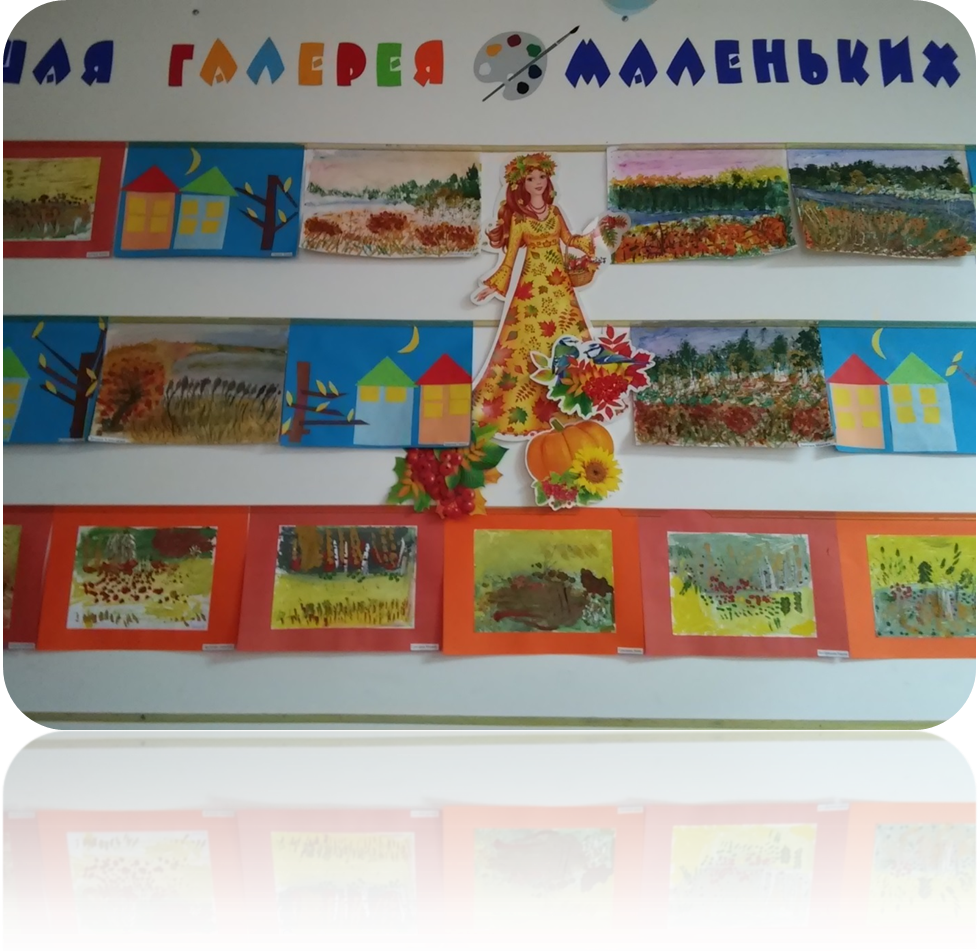 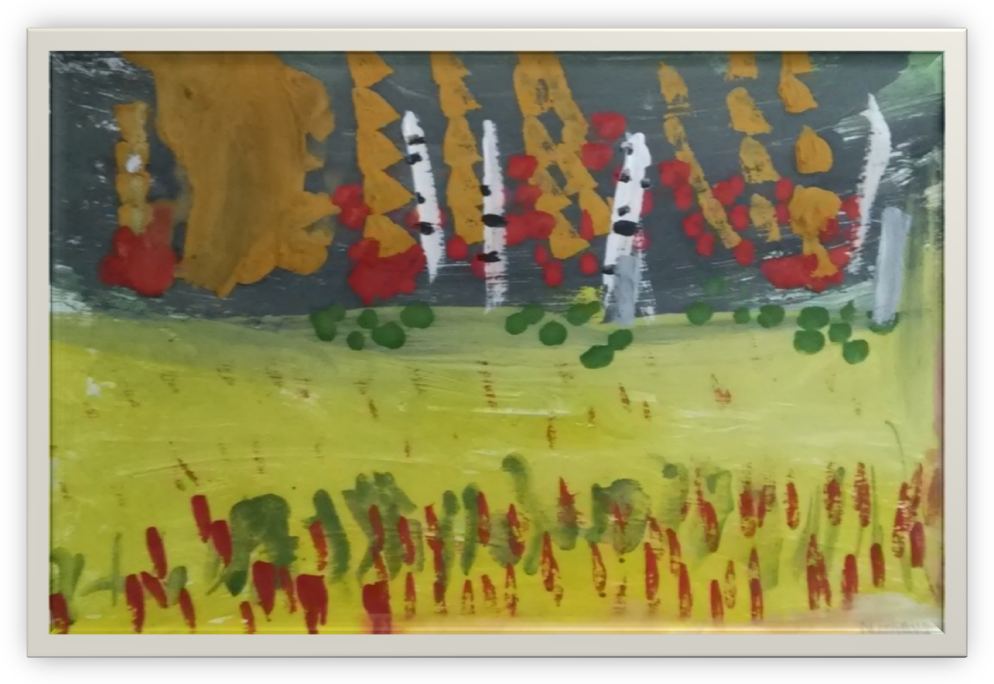 